Załącznik 1D - budżet państwa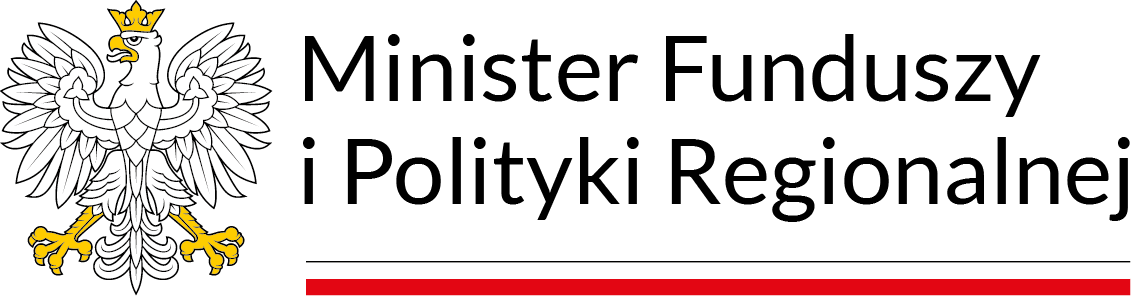 (projekty wymienione w pkt 18 lit. d Procedury)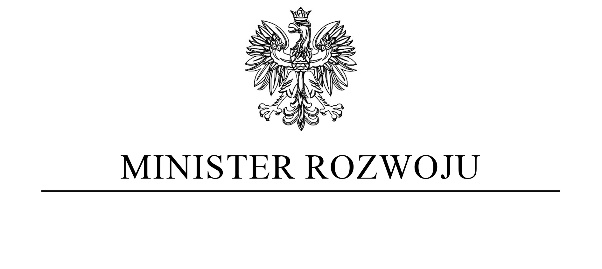 (symbol jednostki)Wniosek o uruchomienie rezerwy celowej budżetu państwaW związku z art. 154 ust. 5 ustawy z dnia 27 sierpnia 2009 r. o finansach publicznych (Dz. U. z 2023 r. poz. 1270, z późn. zm.) uprzejmie proszę o przeniesienie kwoty ................ zł z rezerwy celowej (część 83, poz. 8) budżetu państwa na rok …… do części ......-........................................................ w następujący sposób:                 w złotych		Słownie złotych:.................................................................Powyższe środki przeznaczone są na ........................................................... dla następujących jednostek realizujących:1).......................................2).......................................W załączeniu uzasadnienie wniosku.Dysponent części budżetowej.................................................	(podpis, pieczęć imienna, data/podpis elektroniczny)Minister właściwy do spraw rozwoju regionalnego(podpis elektroniczny)Załącznik 1D - budżet środków europejskich(projekty wymienione w pkt 18 lit. d Procedury)(symbol jednostki)Wniosek o uruchomienie rezerwy celowej budżetu środków europejskichW związku z art. 154 ust. 5 ustawy z dnia 27 sierpnia 2009 r. o finansach publicznych (Dz. U. z 2023 r. poz. 1270, z późn. zm.) uprzejmie proszę o przeniesienie kwoty ................ zł z rezerwy celowej (część 83, poz. 98) budżetu środków europejskich na rok …… do części ......-......................................... w następujący sposób:                 w złotych		Słownie złotych:.................................................................Powyższe środki przeznaczone są na ........................................................... dla następujących jednostek realizujących:1).......................................2).......................................W załączeniu uzasadnienie wniosku.Dysponent części budżetowej.................................................	(podpis, pieczęć imienna, data/podpis elektroniczny)Minister właściwy do spraw rozwoju regionalnego(podpis elektroniczny)Załącznik 1DUzasadnienie wniosku, Nazwa programu ...............................................................A. Tabela 1. Informacja o projektach/działaniach, dla których wnioskuje się o przyznanie środków z rezerwy celowej na finansowaniea) Ogólny opis projektub) Charakterystyka finansowania projektu/zadania: - całkowita wartość projektu - ……….zł, w tym:- wydatki kwalifikowalne - …….zł,- wydatki niekwalifikowalne - ….zł, w podziale na poszczególne lata zgodnie z aktualnym wnioskiem o dofinansowanie projektu, pre-umową, lub umową o dofinansowanie projektu,- wkład własny finansowany ze środków beneficjenta - ………….zł, w podziale na poszczególne lata,- wkład własny pokrywany ze środków budżetu państwa - ………zł, w podziale na poszczególne lata,- informacja o wydatkach poniesionych przez beneficjenta na dzień złożenia wniosku przez dysponenta (wydatki z budżetu państwa, z budżetu środków europejskich oraz wkład własny niepochodzący z budżetu państwa).Szczegółowa kalkulacja kosztów wraz z uzasadnieniem.Środki zaplanowane w budżecie dysponenta na realizację projektu wraz z informacją, iż środki zaplanowane w budżecie są niewystarczające (w przypadku zaplanowania środków w budżecie dysponenta należy podać wysokość przyznanych środków oraz informacje w jakiej wysokości środki te zostały  wykorzystane). Należy również podać aktualną informację o wykorzystaniu środków na dany program oraz na wszystkie programy w części/częściach dysponenta zgodnie z tabelą stanowiącą załącznik do Uzasadnienia wniosku na dzień wnioskowania o środki przez dysponenta.Środki przyznane wcześniej decyzjami ministra właściwego ds. budżetu na realizację Projektu/Działania w bieżącym rokuInformacja na temat złożenia wniosku o płatność (czy został złożony wniosek o płatność oraz ewentualne powody, dla których taki wniosek nie został złożony lub informacja o ewentualnym spodziewanym terminie złożenia wniosku o płatność).Planowany termin płatności wnioskowanej kwoty: ........ W przypadku gdy wnioskowana kwota obejmuje środki przyznane decyzją o zapewnieniu finansowania z rezerwy celowej należy podać:Numer i datę decyzji o zapewnieniu finansowania:…………......................................Kwotę z decyzji o zapewnieniu finansowania: Ogółem: ………………………………………...… zł, w tym rok bieżącym-……….…………………. zł, z tego:  Finansowanie - …………………………………………..…….. zł,Współfinansowanie - …………………………………………. zł.W jakiej wysokości wnioskowana aktualnie kwota wynika z decyzji o zapewnieniu finansowania: Łącznie: …………………. PLNKwotę tę należy podać w podziale na :Finansowanie: ……………. PLN, tj.:paragraf …………; kwota ………….PLNparagraf: ………...; kwota ………….PLNWspółfinansowanie: ……….PLN, tj.:paragraf …………; kwota ………….PLNparagraf: ………...; kwota ………….PLN   Informacja na temat postępowań przetargowych w ramach wnioskowanych środków:Rozliczenie środków uruchomionych w ramach zapewnienia finansowania w roku bieżącymCzy w br. dysponent będzie wnioskował o pozostałe środki przyznane na zadanie w decyzji o zapewnieniu finansowania/ dofinansowania przedsięwzięcia (w przypadku, gdy wnioskowana kwota jest niższa niż określona na br. w decyzji o zapewnieniu finansowania/dofinansowania przedsięwzięcia) .............................................B. Informacja dotycząca kosztów operacyjnych wdrażania działańNazwa i numer działania/projektu: ........................................................................................................................................................Jednostka wdrażająca, której koszty operacyjne mają być pokryte z rezerwy: ...........................................................................................................................Ogólny opis zadań związanych z wdrażaniem działania/programu wraz z harmonogramem ich realizacji.................................................................................................................................................................................................................................................................Termin realizacji zadania:Termin rozpoczęcia:  .....................................................................Termin zakończenia: ......................................................................Wnioskowana kwota dotacji z rezerwy celowej budżetu państwa z uwzględnieniem klasyfikacji budżetowej: ..........................................................................Szczegółowa kalkulacja kosztów (zgodnie z paragrafami klasyfikacji budżetowej) wraz z ich uzasadnieniem: .........................................................................7.	Termin/y płatności wnioskowanej kwoty z rezerwy celowej: ........................................................................................................................................................Osoby wyznaczone do kontaktu w przypadku potrzeby dodatkowych wyjaśnień lub uzupełnień Osoba wyznaczona do kontaktu u dysponenta części budżetowej (imię i nazwisko, jednostka, telefon, e-mail): …………….Osoby wyznaczone do kontaktu u beneficjentów/instytucji wdrażającej/instytucji pośredniczącej Sprawdzono pod względem formalnym, rachunkowym, poprawności klasyfikacji budżetowej oraz zasadności wnioskowanych kwot ze względu na zabezpieczone środki w budżecie................................................................Główny Księgowy dysponenta części, na rzecz którego mają zostać uruchomione środki(podpis, pieczęć imienna, data/podpis elektroniczny)Załącznik do Uzasadnienia wniosku: ………………………………………………..Główny Księgowy dysponenta części budżetowej(podpis, pieczęć imienna, data/podpis elektroniczny)CzęśćDziałRozdziałParagrafKwotaRAZEMRAZEMRAZEMRAZEMCzęśćDziałRozdziałParagrafKwotaRAZEMRAZEMRAZEMRAZEMLp.Tytuł programu/projektu/ grantu blokowego/funduszuNumer programu/projektu/ grantu blokowego/funduszuData podpisania umowy o dofinansowanie lub pre-umowyJednostka realizująca programu/projektu/ grantu blokowego/funduszuWnioskowana kwota finansowania z rezerwy celowej w 20……. r.Klasyfikacja budżetowaKlasyfikacja budżetowaKlasyfikacja budżetowaKlasyfikacja budżetowaKońcowy termin kwalifikowalności wydatków  z  realizacji programu/projektu/ grantu blokowego/funduszuLp.Tytuł programu/projektu/ grantu blokowego/funduszuNumer programu/projektu/ grantu blokowego/funduszuData podpisania umowy o dofinansowanie lub pre-umowyJednostka realizująca programu/projektu/ grantu blokowego/funduszuWnioskowana kwota finansowania z rezerwy celowej w 20……. r.DziałRozdziałParagraf – budżet państwaParagraf – budżet środków europejskichKońcowy termin kwalifikowalności wydatków  z  realizacji programu/projektu/ grantu blokowego/funduszu123456789a9b10L.p.Data decyzji Numer decyzjiKwota decyzji Kwota wydatkowanych środków w ramach decyzji Przyczyny niewykorzystania środków i planowany termin ich wykorzystaniaNazwa zadania (nazwa zadania powinna być spójna w nazwą zadania z decyzji o zapewnieniu finansowania)Kwota wnioskowanych środków w ramach zapewnienia finansowania - w złotychKwota rozstrzygniętego postępowania o zamówienie publiczne dla danego zadania -
 w złotychData zawarcia umowy z wykonawcą1.2.3.4.Zadanie ….Zadanie …Zadanie …Razem:0w złotychKwota zapewnienia finansowania przyznana na bieżący rok budżetowy*Kwota zapewnienia finansowania przyznana na bieżący rok budżetowy*Kwota aktualnie wnioskowana o uruchomienie w roku bieżącym w ramach zapewnienia finansowaniaKwota aktualnie wnioskowana o uruchomienie w roku bieżącym w ramach zapewnienia finansowaniaKwota uruchomiona  w roku bieżącym w ramach zapewnienia finansowaniaKwota uruchomiona  w roku bieżącym w ramach zapewnienia finansowaniaNr decyzji uruchamiającej środkiData decyzji uruchamiającej środkiKwota pozostająca do wykorzystania w roku bieżącym,  w ramach zapewnienia finansowaniaKwota pozostająca do wykorzystania w roku bieżącym,  w ramach zapewnienia finansowaniaFinansowanieWspółfinanso-
wanieFinansowanieWspółfinanso-
wanieFinansowanieWspółfinanso-
wanieNr decyzji uruchamiającej środkiData decyzji uruchamiającej środkiFinansowanie
(kol. 1-kol.3-kol.5)Współfinanso-
wanie
(kol. 2-kol.4-kol.6)1.2.3.4.5.6.7.8.9.10.00000000000000Razem:Razem:000000*) należy wpisać kwotę wynikającą z ostatniej (aktualnej) decyzji o zapewnieniu finansowania*) należy wpisać kwotę wynikającą z ostatniej (aktualnej) decyzji o zapewnieniu finansowania*) należy wpisać kwotę wynikającą z ostatniej (aktualnej) decyzji o zapewnieniu finansowania*) należy wpisać kwotę wynikającą z ostatniej (aktualnej) decyzji o zapewnieniu finansowania*) należy wpisać kwotę wynikającą z ostatniej (aktualnej) decyzji o zapewnieniu finansowania*) należy wpisać kwotę wynikającą z ostatniej (aktualnej) decyzji o zapewnieniu finansowaniaLp.Tytuł projektuImię i nazwisko, jednostka, telefon, e-mailInformacja o wykorzystaniu (wydatkowaniu) środków na dany program oraz na wszystkie programy w części dysponenta
wg stanu na dzień…………Informacja o wykorzystaniu (wydatkowaniu) środków na dany program oraz na wszystkie programy w części dysponenta
wg stanu na dzień…………Informacja o wykorzystaniu (wydatkowaniu) środków na dany program oraz na wszystkie programy w części dysponenta
wg stanu na dzień…………Informacja o wykorzystaniu (wydatkowaniu) środków na dany program oraz na wszystkie programy w części dysponenta
wg stanu na dzień…………Informacja o wykorzystaniu (wydatkowaniu) środków na dany program oraz na wszystkie programy w części dysponenta
wg stanu na dzień…………Informacja o wykorzystaniu (wydatkowaniu) środków na dany program oraz na wszystkie programy w części dysponenta
wg stanu na dzień…………Informacja o wykorzystaniu (wydatkowaniu) środków na dany program oraz na wszystkie programy w części dysponenta
wg stanu na dzień…………Informacja o wykorzystaniu (wydatkowaniu) środków na dany program oraz na wszystkie programy w części dysponenta
wg stanu na dzień…………Informacja o wykorzystaniu (wydatkowaniu) środków na dany program oraz na wszystkie programy w części dysponenta
wg stanu na dzień…………Informacja o wykorzystaniu (wydatkowaniu) środków na dany program oraz na wszystkie programy w części dysponenta
wg stanu na dzień…………Informacja o wykorzystaniu (wydatkowaniu) środków na dany program oraz na wszystkie programy w części dysponenta
wg stanu na dzień…………Informacja o wykorzystaniu (wydatkowaniu) środków na dany program oraz na wszystkie programy w części dysponenta
wg stanu na dzień…………Informacja o wykorzystaniu (wydatkowaniu) środków na dany program oraz na wszystkie programy w części dysponenta
wg stanu na dzień…………Informacja o wykorzystaniu (wydatkowaniu) środków na dany program oraz na wszystkie programy w części dysponenta
wg stanu na dzień…………Informacja o wykorzystaniu (wydatkowaniu) środków na dany program oraz na wszystkie programy w części dysponenta
wg stanu na dzień…………Informacja o wykorzystaniu (wydatkowaniu) środków na dany program oraz na wszystkie programy w części dysponenta
wg stanu na dzień…………Informacja o wykorzystaniu (wydatkowaniu) środków na dany program oraz na wszystkie programy w części dysponenta
wg stanu na dzień…………Wydatki według kategoriiWydatki Budżetu Państwa –OgółemWydatki Budżetu Państwa –OgółemWydatki Budżetu Państwa –OgółemWydatki Budżetu Państwa –OgółemWydatki Budżetu Państwa –FinansowanieWydatki Budżetu Państwa –FinansowanieWydatki Budżetu Państwa –FinansowanieWydatki Budżetu Państwa –FinansowanieWydatki Budżetu Państwa –WspółfinansowanieWydatki Budżetu Państwa –WspółfinansowanieWydatki Budżetu Państwa –WspółfinansowanieWydatki Budżetu Państwa –WspółfinansowanieWydatki Budżetu Środków EuropejskichWydatki Budżetu Środków EuropejskichWydatki Budżetu Środków EuropejskichWydatki Budżetu Środków EuropejskichWydatki według kategoriiPlanowane                   (ustawa budżetowa)Planpo zmianachWykonane  Udział  % - Wykonane/Plan po zmianachPlanowane                   (ustawa budżetowa)Plan po zmianachWykonaneUdział  % - Wykonane/Plan po zmianachPlanowane                   (ustawa budżetowa)Plan po zmianachWykonane  Udział  % - Wykonane/Plan po zmianachPlanowane                   (ustawa budżetowa)Plan po zamianachWykonane  Udział  % - Wykonane/Plan po zmianachWydatki według kategorii1234 = (3/2)5678 = (7/6)9101112 = (11/10)13141516 = (15/14)Wydatki ogółem części budżetowej, do której zostaną uruchomione środki nr…..Wydatki ogółem dla części na Wynagrodzeniai pochodneŚrodki przekazane do części z rezerwy celowej w ….r.Wydatki ogółem dla części bez wynagrodzeńi pochodnych oraz bez środków przekazanych do części z rezerw celowychWydatki na Program, na który wnioskowane są środki